Τίτλος: Συλλογή και επεξεργασία δεδομένων (4η Ενότητα,κεφάλαιο 47)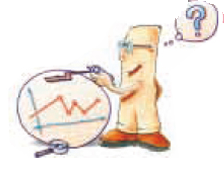 Γνωστικό αντικείμενο: ΜαθηματικάΤάξη : ΣΤ΄ΔημοτικούΦύλλο εργασίας : Επιλέγετε τον κατάλληλο τύπο γραφήματος.Μπροστά σας έχετε τον πίνακα με σωματομετρικά στοιχεία ύψους και βάρους για τα κορίτσια   0 – 12 ετών κατά Μ.ΟΠρέπει να διαλέξετε τον κατάλληλο τύπο γραφήματος για να αναπαραστήσετε γραφικά τα δεδομένα του πίνακα.Ανοίξτε το αρχείο «Σωματομετρικά στοιχεία.xlsx» που βρίσκεται στην επιφάνεια εργασίας του υπολογιστή σας. Δημιουργήστε δύο γραφήματα που να αναπαριστούν το πρώτο την εξέλιξη του ύψους του παιδιού και το δεύτερο την εξέλιξη του βάρους του.Από την κορδέλα εργαλείων «Εισαγωγή» - «Προτεινόμενα γραφήματα» επιλέξτε το γράφημα που νομίζετε ότι αναπαριστά καλύτερα τα αριθμητικά δεδομένα.Προσοχή Όταν επιλέγουμε να παρουσιάσουμε τα δεδομένα μας, πρέπει να έχουμε υπόψη μας ότι το γράφημα δίνει πληροφορίες με «γρήγορο» τρόπο, οπότε πρέπει να επιλέγουμε τον κατάλληλο τύπο γραφήματος για να τονίσουμε την πληροφορία που θέλουμε (π.χ. κυκλικό διάγραμμα (πίτα), γράφημα γραμμής, ραβδόγραμμα
Αναμενόμενα γραφήματα μαθητών:Ηλικία (έτη)Ύψος (εκατοστά)Βάρος (κιλά)0503,51761028712,83961541041751101961172271232581292991343210140361114640,51215245,5